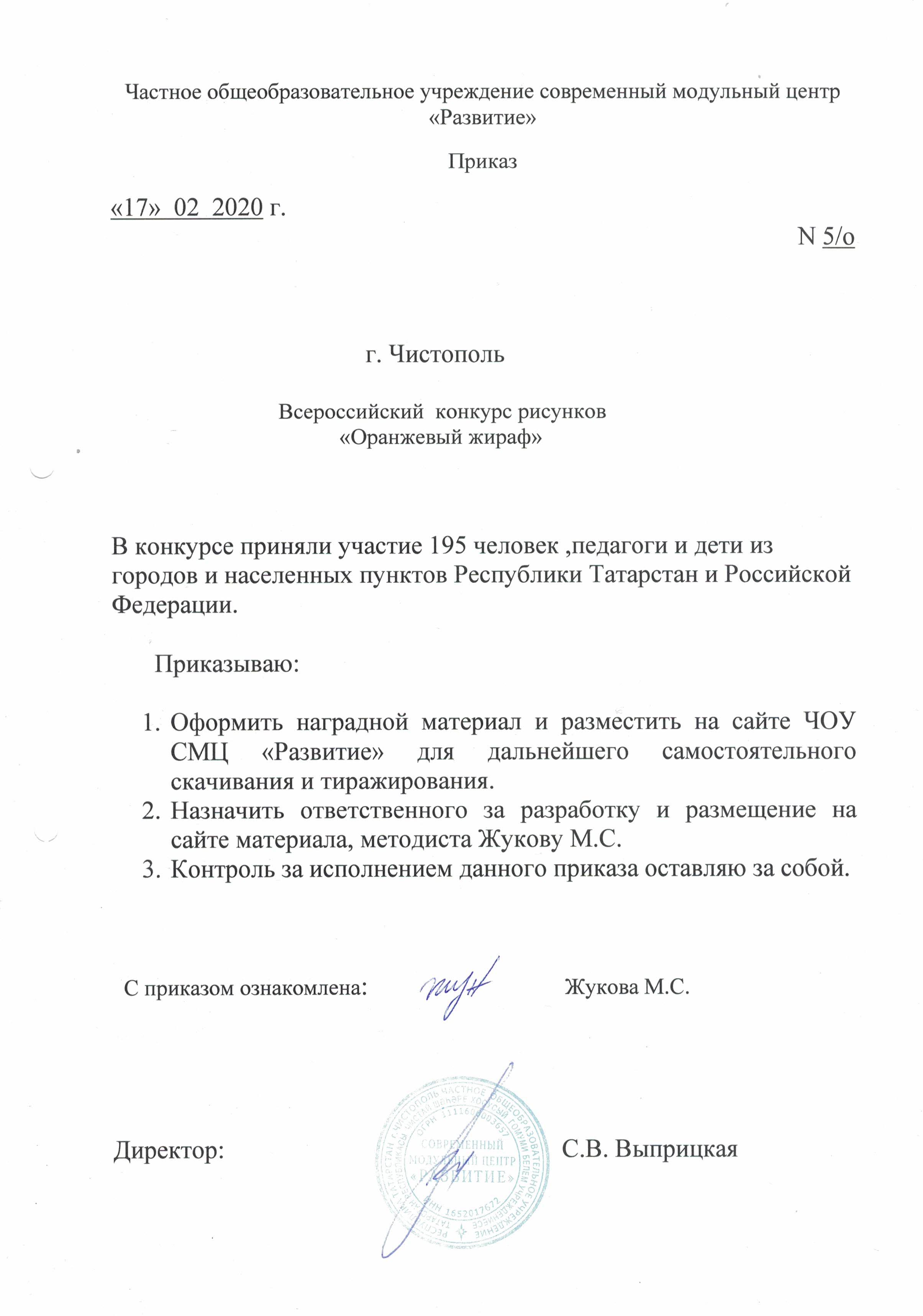 ПротоколВсероссийского конкурса рисунков«Оранжевый жираф»№ФИОучастникавозрастНазвание работыОбразовательноеУчреждение, городФ.И.О. руководителяМестоНоминация «Лучший рисунок жирафа»Номинация «Лучший рисунок жирафа»Номинация «Лучший рисунок жирафа»Номинация «Лучший рисунок жирафа»Номинация «Лучший рисунок жирафа»Номинация «Лучший рисунок жирафа»Номинация «Лучший рисунок жирафа»1Бутенко Юлия9 лет«До самого неба»МБУ ДО «ДТДиМ им. И.Х.Садыкова»,МБОУ СОШ №8 г. Нижнекамск, НМРБуздалова О.В., Чумакова О.Н.2 МЕСТО2Багаутдинова Марьяна Оскаровна8 лет«Счастье это – прижаться к маме носиком»Кружок «Юный художник» при МАОУ «Средняя общеобразовательная школа №39 с углубленным изучением английского языка» Вахитовского района г. КазаниПокалева Ольга СергеевнаУЧАСТНИК3СамсоноваЭвелинаЭхтибаровна12 лет«Изумление»ГБОУ «Нижнетабынская школа-интернат для детей с ОВЗ», Муслюмовский район РТВалиева Зулфия Насиховна3 МЕСТО4Нигматуллина ТатьянаРамилевна10 лет«Как прекрасен мир»ГБОУ «Нижнетабынская школа-интернат для детей с ОВЗ», Муслюмовский район РТШарипова Илсуя Насиховна2 МЕСТО5Ахметзянова РушанияМунировнаУчитель-дефектолог«Читающий жираф»ГБОУ «Нижнетабынская школа-интернат для детей с ОВЗ», Муслюмовский район РТ3 МЕСТО6Фазуллин Камиль Динарович«Африканский великан. Жираф»МАДОУ г. Набережные Челны «Детский сад комбинированного вида № 109 «Курай», г. Набережные ЧелныЗарипова Альбина Илгизовна2 МЕСТО7Герасимова Яна6 лет«Хорошее настроение»МБДОУ «Детский сад общеразвивающего вида № 11» Город ЧистопольЗиганшина Лилия Ринатовна3 МЕСТО8Низамутдинова Зарина Рамилевна5 лет«Я–выше всех!»МБУДО «Детский подростковый центр Молодость», Приволжский район, г. КазаньНизамутдинова Эльмира ЗиннуровнаУЧАСТНИК9Муханов Егор6 лет«Дружная семья»МБДОУ «Детский сад общеразвивающего вида № 36» НМР РТЯковлева Галина Николаевна3 МЕСТО10Кабанова Арина Сергеевна9 лет«Радужный жираф»МБОУ «Лицей 182», Р.Т. г.Казань.Мигунова Анастасия Олеговна2 МЕСТО11Егорова Галина Георгиевна2 года«Жираф на травке»МАДОУ "Детский сад №203 комбинированного вида" Ново-Савиновского района г. КазаниГабдрахманова Залия Ринатовна3 МЕСТО12Шакирова Зарина Фаридовна7 лет«Жираф под солнцем»МБОУ Гимназия №32, город НижнекамскГазизова Файруза ГабдельахатовнаУЧАСТНИК13Здобнова Вера ИльиничнаВоспитатель«Оранжевый жираф»МБДОУ Детский сад №4 г. Чистополь2 МЕСТО14Чеботарева Анастасия Алексеевна8 лет«Радужные сны»ГБУ «Елабужский детский дом», Татарстан, г.ЕлабугаДанилова Алла Юрьевна3 МЕСТО15Фазлиева Камилла Руслановна7 лет«Маленький жираф»МБОУ «Лицей №83 - Центр образования», город КазаньВафина Авелина Анатольевна2 МЕСТО16Гатиятуллина Камиля Наилевна7 лет«Мой сказочный друг Жираф»МАДОУ №74 РТ Г.НижнекамскМингалимова Лейсан Ракиповна3 МЕСТО17Юсупова Анжелика Ильдусовна11 лет«Жираф»МБОУ школа 143Халиуллина Миляуша ФаритовнаУЧАСТНИК18Рагозина Полина Алексеевна11 лет«Наблюдательный жираф»МБОУ «СОШ №7» Нижнекамского муниципального района РТВалиуллина Лилия Канифовна2 МЕСТО19Гурьянова Василиса Ивановна8 лет«Жираф на отдыхе»МБОУ «Средняя общеобразовательная школа № 9 с углубленным изучением отдельных предметов» Нижнекамского муниципального района РТГурьянова Светлана Юрьевна, Нуруллина Оксана Владимировна3 МЕСТО20Нуруллина Ясмина11 лет«Африканское чудо»МАУДО «Центр технического творчества и профориентации (Кванториум)» Нижнекамского муниципального района РТГурьянова Светлана Юрьевна, Нуруллина Оксана Владимировна2 МЕСТО21Валеев Эмир Рустемович5 лет«Лучший рисунок Жирафа»МБДОУ «Детский сад №79 комбинированного вида» Зиннатова Алсу Ильгизаровна1 МЕСТО22Миннахметова Амелия7 лет«Жирафик-друг смешариков»МБДОУ Детский сад компенсирующего вида №13 «Снежок» ЕМР РТ, г.ЕлабугаКобелева И.А.УЧАСТНИК23Хайрутдинова Ангелина5 лет«Дотянись до радуги»МБДОУ "Детский сад №94 "Соенеч" г.НижнекамскПавлова Ксения Михайловна3 МЕСТО24Овчинников Альфред Владимирович13 лет«Мой любимый жираф»ГБОУ «Сокольская школа-интернат для детей с ОВЗ»Галиева Мунира МансуровнаУЧАСТНИК25Малыхина Любовь Александровнаучитель«Жираф большой, ему видней»ГБОУ «Сокольская школа-интернат для детей с ОВЗ»Малыхина Любовь Александровна2 МЕСТО26Валеева Амира Раильевна5 лет«Чудесный день»МАДОУ №74, НижнекамскВалиева Альфия Вализановна1 МЕСТО27Ишкельдина Арина Эдуардовна8 лет«Красавчик-жираф»МБОУ «Гимназия №1 имени Ч.Т.Айтматова п.г.т.Кукмор» Кукморского муниципального района РТСибгатуллина Альмира Фаритовна3 МЕСТО28Валишин Мансур5 лет«Жираф»РТ г.Нижнекамск МБДОУ №76 «АЙГУЛЬ»Фаттиева Гульфия МахмутгараевнаУЧАСТНИК29Новикова Полина Вячеславовна«Жираф в Саванне»МБОУ «Средняя общеобразовательная школа №16 с углубленным изучением отдельных предметов» г. Нижнекамска РТТимергалиева Л.Ф2 МЕСТО30Белякова Альфира ИльдусовнаВоспитатель«Мой забавный дружок»МБДОУ «Детский сад №4» Чистопольского муниципального района РТ2 МЕСТО31Варганов Глеб Алексеевич6 лет«Жирафик Моня на отдыхе»МБДОУ «Центр развития ребёнка-детский сад №90 «Подсолнушек»Салимова Оксана Фаритовна3 МЕСТО32Абдуллин Ильяс5 лет«Жирафик»МАДОУ «Детский сад №112 «Мозаика»Ямалова Чулпан Рашидовна2 МЕСТО33Варламова Дарина Сергеевна6 лет«Веселый жираф»МБДОУ № 40, «Красная шапочка», г. НижнекамскБабич Татьяна Владимировна- воспитатель, Шарапова Райхана Адиповна3 МЕСТО34Давыдова София Сергеевна5 лет«Одинокий великан»МБДОУ «Детский сад комбинированного вида №3 «Огонек» РТ, Нижнекамский районАракчеева Екатерина АнатольевнаУЧАСТНИК35Кувшинова Виолетта Орьевна5 лет«Любопытный жираф»МБДОУ «Детский сад комбинированного вида №3 «Огонек» РТ, Нижнекамский районПросвирнина Ирина Сергеевна3 МЕСТО36Ямалиева Самира7 лет«Семья»МБДОУ № 36, Нижнекамск РТМакарова Галина Игоревна3 МЕСТО37Баранишнина Варвара6 лет«Жирафчик»МАДОУ «Детский сад комбинированного вида № 17» г. НижнекамскаКуликова Е.М.1 МЕСТО38Кожевников Ярослав Евгеньевич6 лет«Мой Жирафик»МАДОУ№45, город НижнекамскКорабельникова Татьяна Васильевна, Подольская Оксана ВалерьевнаУЧАСТНИК39Васильева Анастасия Александровна6 лет«Жираф в Африке»МАДОУ№45, город НижнекамскКорабельникова Татьяна Васильевна, Подольская Оксана Валерьевна3 МЕСТО40Каримов Данияр Замилович6 лет«Любопытный жираф»МБДОУ «Детский сад «Ландыш» с. МаметьевоУЧАСТНИК41Мустафин Реналь Рафикович4 года«Солнечный жираф»МБДОУ «Детский сад «Ландыш» с. МаметьевоУЧАСТНИК42Герасимов Юрий Сергеевич12 лет«Блестящий жираф»МБУДО «Заинская ДШИ» Заинского муниципального районаСтепанова Алия Наилевна2 МЕСТО43МукашеваКристинаВасильевна5 лет«Пятнистый дружок»МАДОУ «Детский сад общеразвивающего вида №42» НМР РТ г.НижнекамскМукашева Марина ВикторовнаУЧАСТНИК44МукашеваКристинаВасильевна5 лет«Пятнистый дружок»МАДОУ «Детский сад общеразвивающего вида №42» НМР РТ г.НижнекамскМукашева Марина Викторовна2 МЕСТО45Мингазетдинова Азалия Айдаровна8 лет«Маленький оранжевый жирафик»МБОУ «Гимназия №2 им. М. Вахитова», г.Набережные ЧелныСагитова Аниса Амировна2 МЕСТО46Фархутдинова Азалия Ильдусовна10 лет«Счастливый жираф»МАОУ «Средняя общеобразовательная школа №39 с углубленным изучением английского языка» Вахитовского района г. КазаниПантелеева Надежда КонстантиновнаУЧАСТНИК47Фархутдинова Амина Ильдусовна7 лет«Лунный жираф»МАОУ «Средняя общеобразовательная школа №39 с углубленным изучением английского языка» Вахитовского района г. КазаниЛозина Галина ПавловнаУЧАСТНИК48Аксёнова Розалия Рамисовна13 лет"Мудрый жираф"МБОУ ДО "Актюбинская ДШИ", п.г.т.Актюбинский, Азнакаевский р-н РТФедоренко Оксана Владимировна1 МЕСТО49Сухачёва Анна Владимировна13 лет"Влюблённая парочка"МБОУ ДО "Актюбинская ДШИ", п.г.т.Актюбинский, Азнакаевский р-н РТФедоренко Оксана Владимировна3 МЕСТО50Бочаров Тимофей5 лет«Жираф в Африке»МАДОУ№45 «Елочка», город НижнекамскЕфимова Екатерина Яковлевна, Ганихина Светлана СергеевнаУЧАСТНИК51Зиновьева Мария5 лет«Жираф Василиса»МАДОУ№45, город НижнекамскЕфимова Екатерина Яковлевна, Ганихина Светлана СергеевнаУЧАСТНИК52Столярова Ульяна4 года«Вечерняя прогулка»МАДОУ№45, город НижнекамскГанихина Светлана Сергеевна, Киршина Надежна Павловна3 МЕСТО53Биряльцева Арина5 лет«Веселый жираф»МАДОУ№45, город НижнекамскЕфимова Екатерина Яковлевна, Ганихина Светлана Сергеевна2 МЕСТО54Гайнанов Руслан Анатольевич5 летМБДОУ № 28, г. НижнекамскЗиннатуллина Раиса Равильевна Юсупова Гульнур Вагизовна3 МЕСТО55Шайдуллина Эвелина Илгизовна5 летМБДОУ № 28, г. НижнекамскГоршкова Людмила Сергеевна Лапина Людмила Николаевна3 МЕСТО56Зиннатуллина Инзиля Марселевна7 лет«Лучший рисунок жирафа»МБОУ «Гимназия № 2» НМР РТ. Г. НижнекамскСалахова Миляуша Минзакировна УЧАСТНИК57Гайнуллина Ралина Ниязовна«Утренняя прогулка»МБУДО «ЦВР» Московского района г.КазаниНурмухаметова Мадина ХасановнаУЧАСТНИК58Исмагилов Алексей Эдуардович«Жираф на прогулке»МБУДО «ЦВР» Московского района г.КазаниАндреянова Татьяна АнатольевнаУЧАСТНИК59Баринова Елизавета Дмитриевна«Семья на прогулке»МБУДО «ЦВР» Московского района г.КазаниАндреянова Татьяна Анатольевна3 МЕСТО60Сагдиев Марсель Рафаэлевич«Маленький, веселый жирафикМБУДО «ЦВР» Московского района г.КазаниАндреянова Татьяна Анатольевна2 МЕСТО61Салахова Самина4 года«Жираф Радужный»МАДОУ№45, город НижнекамскБаранова Людмила Александровна, Саяхова Гульфира Васильевна3 МЕСТО62Хакимуллина Ясмина Раушановна7 лет«Масайский жираф»МБОУ «Средняя общеобразовательная школа № 30» г. Набережные ЧелныБариева Римма МиниразимовнаУЧАСТНИК63Япаева Эльвина Алексеевна7 лет«Детеныш жирафа»МБОУ «Средняя общеобразовательная школа № 30» г. Набережные ЧелныБариева Римма Миниразимовна2 МЕСТО64Мингазов Шамиль Ильнурович6 лет«Мой весёлый жираф»МБДОУ №5 «Теремок», г.Набережные ЧелныАхмадеева Раиля Максумовна  Мингазова Миляуша Ильсуровна1 МЕСТО65Фазулзянов Вильдан Ильдарович7 лет«ЖирафиУм»МБДОУ «Детский сад №14 «Родничок» г. АзнакаевоЗарифуллина Диляра Разиновна1 МЕСТО66Габбазов Ильнар4 года«Жирафик»МБДОУ «Ленино-Кокушкинский детский сад «Родничок» Пестречинского муниципального района РТСалахова Талия Равилевна3 МЕСТО67Жандарова Анжелика Витальевна5 летРисунок «Оранжевый жираф»Среднетиганская Средняя общеоброзовательная школа Алексеевского Муниципального района Республики Татарстан (дошкольная группа)Садыкова Лилия Хайдаровна1 МЕСТО68Бабушкин Рустем Александрович10 лет«Мама и сын на закате»МБОУ «Свияжская общеобразовательная школа Зеленодольского района РТ», пгт.Нижние ВязовыеРаскатова Елена Александровна1 МЕСТО69Кудряшова Устина Андреевна6 лет«Я выше всех!»МБДОУ «Детский сад общеразвивающего вида №22» Нижнекамского муниципального района РТБламыкова Милеуша ГазинуровнаУЧАСТНИК70Михайлов Авдей4 года«Веселый жираф»МБДОУ «Детский сад комбинированного вида №53» НМР РТ г. НижнекамскУглинских Юлия Николаевна3 МЕСТО71Полякова Аделина Сергеевна7 лет«Жираф»МБДОУ «Детский сад комбинированного вида №53» НМР РТ г. НижнекамскПолякова Ирина Юрьевна2 МЕСТО72Белкин Макар Андреевич3 года«Мой друг Жирафчик»МБОУ «Детский сад общеразвивающего вида № 34» НМР РТ, Г. НижнекамскБелкина Светлана Геннадьевна2 МЕСТО73Шеховцова Ангелина Артемовна11 лет«Жираф в сказочном мире»МБОУ «СОШ №3» г. Лениногорск, РТЗарипова Альбина Геннадьевна2 МЕСТО74Кудряшова Светлана НиколаевнаВоспитатель по изобразительной деятельности«Вот он какой..»»«МБДОУ «Центр развития ребёнка -детский сад №89 НМР РТ»2 МЕСТО75Ковалёв Даниил Денисович«Весёлая прогулка»«МБДОУ «Центр развития ребёнка -детский сад №89 НМР РТ»Кудряшова Светлана Николаевна  Питимирова Юлия Николаевна3 МЕСТО76Емельянова Эмилия Эдуардовна«Задорный жираф»«МБДОУ «Центр развития ребёнка -детский сад №89 НМР РТ»Кудряшова Светлана Николаевна Ибрагимова Ландыш ХарисовнаУЧАСТНИК77Емельянова Айлин Эдуардовна«Дружная семейка»«МБДОУ «Центр развития ребёнка -детский сад №89 НМР РТ»Кудряшова Светлана НиколаевнаПитимирова Юлия НиколаевнаУЧАСТНИК78Садыкова Зарина Ильгизовна«Солнце- лучший друг»«МБДОУ «Центр развития ребёнка -детский сад №89 НМР РТ»Кудряшова Светлана Николаевна Питимирова Юлия Николаевна3 МЕСТО79Ахметова Самина Ильнуровна«Неразлучные друзья»«МБДОУ «Центр развития ребёнка -детский сад №89 НМР РТ»Кудряшова Светлана Николаевна Давыдова Галина Викторовна2 МЕСТО80Лебедев Михаил Александрович«Удачная прогулка»«МБДОУ «Центр развития ребёнка -детский сад №89 НМР РТ»Кудряшова Светлана Николаевна Гафурова Нурфия ВасиловнаУЧАСТНИК81Руссу Валерия Денисовна«Задумчивое настроение»«МБДОУ «Центр развития ребёнка -детский сад №89 НМР РТ»Кудряшова Светлана Николаевна Ибрагимова Ландыш ХарисовнаУЧАСТНИК82Идиятуллина Диана Ильнуровна4 года«Мой любимый жирафик»МАДОУ «Детский сад общеразвивающего вида №82» НМР РТ, г. НижнекамскХамадеева Люция Марселевна2 МЕСТО83КрасноваВарвараДмитриевна«Отличник»Елабужский район,село Костенеево МБОУ «Костенеевская СОШ»Калабанова Ольга Петровна2 МЕСТО84Нигматуллина ТатьянаРамилевна«Осенняя фея»ГБОУ «Нижнетабынская школа-интернат для детей с ОВЗ», Муслюмовский район РТШарипова Илсуя Насиховна2 МЕСТО85Ахметзянова РушанияМунировнаУчитель-дефектологВоспоминаниеГБОУ «Нижнетабынская школа-интернат для детей с ОВЗ», Муслюмовский район РТ2 МЕСТО86Моисеева София Игоревна6 лет«Веселый жираф»МБДОУ детский сад №4 «Солнышко» пгт Камские Поляны Нижнекамского МР, пгт Камские ПоляныБагаутдинова Н.В. Нуриева Ф.К.3 МЕСТО87Камалиева Амина Алмазовна6 лет«На оранжевой земле»МБДОУ «Детский сад №5 «Белочка», п. Октябрьский, Зеленодольский район.Карусева Вера Владимировна3 МЕСТО88Низамов Булат4 года«Жирафчик»МБДОУ «Детский сад № 26 комбинированного вида» «АБВГДейка» Чистопольского муниципального района РТСеврикеева Юлия Александровна Демидова Марина Олеговна1 МЕСТО89Никифоров Ярослав5 лет«жираф»МАДОУ «ЦРР-Детский сад №378» г.КазаниУточкина Татьяна Александровна2 МЕСТО90Савгачева Юлия4 года«жираф»МАДОУ «ЦРР-Детский сад №378» г.КазаниУточкина Татьяна АлександровнаУЧАСТНИК91Савгачева Юлия4 года«жираф»МАДОУ «ЦРР-Детский сад №378» г.КазаниАфонина Ирина Алексеевна2 МЕСТО92Суюнов Тимур4 года«жираф»МАДОУ «ЦРР-Детский сад №378» г.КазаниАфонина Ирина Алексеевна3 МЕСТО93КисиленкоАннаЕвгеньевна4 года«Жиравчик»МАДОУ№92 город НижнекамскФатыхова Венера ВасильевнаУЧАСТНИК94Толкачев Артем Александрович5 лет«Мой любимый друг»МБДОУ «ЦРР – детский сад №90 «Подсолнушек» НМР РТ, город Нижнекамск РТШакирянова Елена Владимировна1 МЕСТО95Сокольникова Мирослава4 года“Жирафенька”МАДОУ №66 Нижнекамск РТСветалкина Светлана Николаевна2 МЕСТО96Сабитова Дина ФаридовнаМБУ «Гимназия№2» г. Чистополь2 МЕСТО97Мустафин Карим Робертович3 года«Жираф в Африки!»МБДОУ «Высокогорский детский сад « Подсолнушек» с. Высокая гора РТ МБДОУМустафина Фания МаликовнаУЧАСТНИК98Мигманова Реана Рафисовна10 лет«Оранжевый жираф»МБОУ "Школа №143" г.КазаньХалиуллина Миляуша Фаритовна2 МЕСТО99Курмышкина Элина6 лет«Ты рядом – и все прекрасно!»ММБДОУ «Детский сад «Березка» города Тетюши» ТМР РТАбульханова Татьяна Степановна2 МЕСТО100Торгашов Илья6 лет«Красавица Пятнашка»ММБДОУ «Детский сад «Березка» города Тетюши» ТМР РТНикитина Зинаида Николаевна3 МЕСТО101Максимова Дарья Дмитриевна4 года«Веселая прогулка»МБДОУ «Детский сад № 243» Г.КазаньРженева Валентина Владимировна1 МЕСТО102Стрелкова София Станиславовна4 года«Заботливая мама»МБДОУ «Детский сад № 243» Г.КазаньРженева Валентина Владимировна3 МЕСТО103Зарипов Руслан6 лет«Мой любимый жираф»МБДОУ №16 «Лучик», г.Елабуга, РТБикмухаметова Люция Хабибулловна3 МЕСТО104Минвалеев Анвар Артурович4 года«Жирафик на прогулке»МБДОУ «Детский сад № 243 комбинированного вида» Кировского района г. КазаньРаева Анна Юрьевна3 МЕСТО105Муртазин Ранель Ринатович3 года«Закат»МБДОУ "Детский сад общеразвивающего вида № 76" НМР РТ город НижнекамскМинебаева Альбина Ильдусовна3 МЕСТО106Закирова Мадина Ильнуровна3 года«Дружная семья»МБДОУ "Детский сад общеразвивающего вида № 76" НМР РТ город НижнекамскСафиуллина Гульчачак Ильдусовна1 МЕСТО107Хазияхметов Булат Фаритович5 лет«Лето»МБДОУ "Детский сад общеразвивающего вида № 76" НМР РТ город НижнекамскМифтахова Рузалия Шафкатовна3 МЕСТО108Трофимова Ева Валерьевна3 года«Оранжевый жираф и правила пешеходного перехода»МБДОУ «Детский сад комбинированного вида №3 «Огонек»» пгт Камские Поляны Нижнекамский район РТФахразиева Зульфия Зульфатовна Сагирова сабиля Гаптельхаевна2 МЕСТО109Марчина Ника Евгеньевна7 лет«Жираф в зоопарке»МБДОУ № 5 д/с «Айгуль» НМР РТ п.г.т. Камские ПоляныАлександрова Валентина ВасильевнаУЧАСТНИК110Ющенко Степанида Сергеевна7 лет«Радужный жираф»МБДОУ № 5 д/с «Айгуль» НМР РТ п.г.т. Камские ПоляныАхметшина Анита ФаритовнаУЧАСТНИК111Сафина Арина Маратовна4 года«Мой красивый жираф»МБДОУ №5 «Теремок», г.Набережные ЧелныСафина Гульшат ВасиловнаУЧАСТНИК112Камалитдинова Софина Ильдаровна10 лет«Саванна и её обитатели»МБОУ «Средняя общеобразовательная школа №143 с углубленным изучением отдельных предметов» г. КазаниХалиуллина Миляуша Фаритовна3 МЕСТО113Чан Хыонг Жанг9 лет«Жираф на полянке»МБОУ «Средняя общеобразовательная школа №143 с углубленным изучением отдельных предметов» г. КазаниХалиуллина Миляуша Фаритовна2 МЕСТО114Курбангалиева Амира Ришатовна4 года«Ночь Жирафа»МАДОУ «Детский сад общеразвивающего вида №74»НМР РТ, город НижнекамскРоманова Сирина Зульфатовна2 МЕСТО115Абиева Камиля6 лет«Веселый жираф»МБДОУ «Детский сад № 26 комбинированного вида» «АБВГДейка» г ЧистопольМисбахова А. В., Сарыкова М. И2 МЕСТО116Валиахметова Элина Ильдусовна11 лет«Жирафа-кокетка»МБОУ «Гимназия №32», г. НижнекамскПоликарпова Юлия Владимировна3 МЕСТО117Гайнуллина Алиса Рустемовна11 лет«Жираф-крутышка»МБОУ «Гимназия №32», г. НижнекамскПоликарпова Юлия Владимировна1 МЕСТО118Мухлисова Алира Радиковна11 лет«Жираф ест»МБОУ «Гимназия №32», г. НижнекамскПоликарпова Юлия ВладимировнаУЧАСТНИК119Яфасова Дарина Радиковна11 лет«Просто Жирафа»МБОУ «Гимназия №32», г. НижнекамскПоликарпова Юлия Владимировна2 МЕСТО120Лапаскина Татьяна5 лет«Жираф»МБДОУ «Детский сад комбинированного вида №5»г. Лениногорска муниципального образования «Лениногорский муниципальный район» РТЕвсеева Елена Владимировна, Кузьмина Лариса АркадьевнаУЧАСТНИК121Сарафанникова Виктория Андреевна7 лет" Дружная семья"МАДУ "Центр развития ребенка - детский сад № 92 "Ладушки" г. НижнекамскМонахова Елена Геннадьевна1 МЕСТО122Сафин Ирек Фирдинантович15 лет«Неизведанные дали»ГБОУ «Казанская школа №76 для детей с ограниченными возможностями здоровья»Вахитова Лейсан Валиахметовна2 МЕСТО123Губайдуллина Иделия6 лет«Рисунок»МБДОУ Ленино – Кокушкинский детский сад «Родничок» Пестречинского муниципального районаГалимзянова Алсу Рифнуровна3 МЕСТО124Мирсаетова Эвелина Ильясовнаучитель«Погреемся под лампой»МБОУ ДО «Азнакаевская школа искусств»1 МЕСТО125Ганиуллина Ралина Марселевна12 лет«Леди Же»МБОУ ДО «Азнакаевская школа искусств»Мирсаетова Эвелина Ильясовна3 МЕСТО126Шафикова Регина Ильнуровна12 лет«Оранжевый жираф»МБОУ ДО «Азнакаевская школа искусств»Мирсаетова Эвелина Ильясовна3 МЕСТО127Леонтьев Родион5 лет«Маленький жираф»МБДОУ «Центр развития ребенка – детский сад №95 «Мы» г.НижнекамскФедорова Анна Николаевна2 МЕСТО128Ларинская Снежана Юрьевна11 лет«Мечты жирафа»МБОУ «Гимназия №32», г. НижнекамскПоликарпова Юлия Владимировна3 МЕСТО129Бикчуров Сабир Рамилевич4 года«Жираф по имени Денни»МБДОУ «Детский сад №7 «Рябинушка», г. Набережные ЧелныХайруллина Сирина Рамиловна2 МЕСТО130Никифорова Вероника Евгеньевна17 лет«Мама и дитя»ГАПОУ «Лаишевский технико-экономический техникум», г. ЛаишевоШафигулина Резеда Салаватовна1 МЕСТО131Кульчицкая Милана Владимировна8 лет«Лучший жираф»Высокогорская средняя общеобразовательная школа №4 им.Г.БарудиЗайнуллина Альбина Эрнстовна2 МЕСТО132Михиенко Данила Евгеньевич11 лет«Мой любимый жираф»МБУДО «Заинская ДШИ» Заинского муниципального районаСтепанова Алия Наилевна3 МЕСТО133Андронова Таисия Олеговна7 лет«Масайский жираф»МБОУ «Средняя общеобразовательная школа № 30» г. Набережные ЧелныБагавиева Гузель ДжамиловнаУЧАСТНИК134Блехер София Ильинична7 лет«Жирафы на прогулке»МБОУ «Средняя общеобразовательная школа № 30» г. Набережные ЧелныБагавиева Гузель ДжамиловнаУЧАСТНИК135Жукова Арина Дмитриевна7 лет«Жираф и пальмы»МБОУ «Средняя общеобразовательная школа № 30» г. Набережные ЧелныБагавиева Гузель ДжамиловнаУЧАСТНИК136Волкова Софья Дмитриевна9 лет"Жираф"МБУ ДО "ЦДТ" ЕМР РТ г. ЕлабугаСилантьева Инна Павловна3 МЕСТО137Абдуллина София8 лет«Оранжевый жираф»МАОУ «Школа 39» кружок «Юный художник»Покалева О.С.3 МЕСТО138Айтуганова Дарина8 лет«Веселый жираф»МАОУ «Школа 39» кружок «Юный художник»Покалева О.СУЧАСТНИК139Артыкова Суфия8 лет«Жирафик на прогулке»МАОУ «Школа 39» кружок «Юный художник»Покалева О.СУЧАСТНИК140Вазыхова Анастасия9 лет«Жираф. Лунная ночь в саванне»МАОУ «Школа 39» кружок «Юный художник»Покалева О.С3 МЕСТО141Вазыхова Елизавета10 лет«Жираф»МАОУ «Школа 39» кружок «Юный художник»Покалева О.С2 МЕСТО142Домославская Анна8 лет«Два жирафа»МАОУ «Школа 39» кружок «Юный художник»Покалева О.СУЧАСТНИК143Макарова Сафия11 лет«Лунная ночь»МАОУ «Школа 39» кружок «Юный художник»Покалева О.С2 МЕСТО144Маслова Лиана10 лет«У жирафа-графа…»МАОУ «Школа 39» кружок «Юный художник»Покалева О.С1 МЕСТО145Мельникова Анастасия9 лет«Жирафик»МАОУ «Школа 39» кружок «Юный художник»Покалева О.СУЧАСТНИК146Моисеев Владислав9 лет«На закате»МАОУ «Школа 39» кружок «Юный художник»Покалева О.СУЧАСТНИК147Новиков Глеб7 лет«Жирафики у озера»МАОУ «Школа 39» кружок «Юный художник»Покалева О.С3 МЕСТО148Песошина Ульяна8 лет«Прогулка под солнышком»МАОУ «Школа 39» кружок «Юный художник»Покалева О.С2 МЕСТО149Садыйков Тимур12 лет«Веселые прятки»МАОУ «Школа 39» кружок «Юный художник»Покалева О.СУЧАСТНИК150Сергеева Анна11 лет«Жираф»МАОУ «Школа 39» кружок «Юный художник»Покалева О.С2 МЕСТО151Сергеев Артем8 лет«Вечер у озера»МАОУ «Школа 39» кружок «Юный художник»Покалева О.СУЧАСТНИК152Тухватуллина Юлия8 лет«Жираф»МАОУ «Школа 39» кружок «Юный художник»Покалева О.С3 МЕСТО153Фаизова Ясмина8 лет«Веселые жирафы»МАОУ «Школа 39» кружок «Юный художник»Покалева О.СУЧАСТНИК154Хитрова Валерия11 лет«На закате»МАОУ «Школа 39» кружок «Юный художник»Покалева О.С3 МЕСТО155Муллануров Карим Айдарович4 года«Мой жираф»МБДОУ № 76 г. Нижнекамск РТМулланурова Энже Илфатовна2 МЕСТО156Хаметзянова Алия Айратовна7 лет«Мой любимый Жираф»МБДОУ "Детский сад общеразвивающего вида № 76" НМР РТ город НижнекамскНазипова Гузель Робертовна2 МЕСТО157Кузьмина Виолетта6 лет«Жираф»МАДОУ «ЦРР-Детский сад №378» г.КазаниКузьмина Инна Юрьевна2 МЕСТО158Сабиров Расуль3 годаМБДОУ Ленино-Кокушкинский детский сад «Родничок» Пестречинского муниципального района РТСабирова Гузель Миньяновна1 МЕСТО159Будницкая Яна Станиславовна9 лет«Солнечный жираф»Гимназия №32  г. НижнекамскАлла Владимировна Норкина2 МЕСТО160Шаймарданов Амир5 лет«Красивый жираф»МБДОУ №22 «Гнездышко», город ЕлабугаШаймарданова Вера ВладимировнаУЧАСТНИК161Гильфанова Ясмина Ильгизовна5 лет«Лучшие друзья»МАДОУ «Детский сад общеразвивающего вида №74» НМРТ город Нижнекамск.Садыкова Флёра Рафаэлевна Хусаенова Алсу Хакимяновна3 МЕСТО162Садыков Рустем Русланович11 лет«Мой друг»МБОУ «Средняя общеобразовательная школа №33 с углубленным изучением английского языка» НМРТ город НижнекамскБурганова Дина Емельяновна3 МЕСТО163Садыков Райдан Русланович7 лет«Семья»МБОУ «Средняя общеобразовательная школа №33 с углубленным изучением английского языка» НМРТ город НижнекамскГазизова Наталья Петровна3 МЕСТО164Габдрахманова Аделя Ильнаровна6 лет«Мой жираф»МАДОУ «Детский сад общеразвивающего вида №74» НМРТ город Нижнекамск.Габдрахманова Резеда Раисовна1 МЕСТО165Михайлов Глеб Артурович6 лет«Семья»МАДОУ «Детский сад общеразвивающего вида №74» НМРТ город НижнекамскБурганова Лилия Гаптелхайевна3 МЕСТО166Гилемханова Самина Дамировна3 года«Мой жираф»МАДОУ «Детский сад общеразвивающего вида №74» НМРТ город Нижнекамск.Ахметова Кадрия Ансаровна Еркулова Венера Флорисовна2 МЕСТО167Гайнетдинова Азалия4 года«Оранжевый жираф»МАДОУ «Детский сад №307 комбинированного вида с воспитанием и обучением на татарском языке» Приволжского района г.КазаниМалова Зухра Минзахидовна3 МЕСТО168Касимова Ляйсан Альбертовна6 лет«Мой лучший друг»МБДОУ "Детский сад комбинированного вида № 40" НМР РТ г.НижнекамскКасимова Гузель Курбановна3 МЕСТО169Нигметзянова Элина Альбертовна8 лет«Портрет жирафа»РТ г.Альметьевск МБОУ «СОШ № 12»Гатауллина Фарида АсгатовнаУЧАСТНИК170Нургалиева Иолана Ильдаровна8 лет«Веселый Жираф»РТ г.Альметьевск МБОУ «СОШ № 12»Гатауллина Фарида Асгатовна2 МЕСТО171Сторчеус Лада Викторовна8 лет«Пятнистая семейка»МБОУ "Школа №143" г.КазаньСалахиева Миляуша Мисхатовна2 МЕСТОНоминация «Лучший графический рисунок жирафа»Номинация «Лучший графический рисунок жирафа»Номинация «Лучший графический рисунок жирафа»Номинация «Лучший графический рисунок жирафа»Номинация «Лучший графический рисунок жирафа»Номинация «Лучший графический рисунок жирафа»Номинация «Лучший графический рисунок жирафа»172Питукина Фирдания ГабдулловнаВоспитатель«Лучшие Жирафы»МБДОУ Мюдовский детский сад «Рябинка»Питукина Фирдания Габдулловна1 МЕСТО173Хабибуллина Исламия Ренатовна9 лет«Мама и дочь»УНИК, АльметьевскРешетникова Ирина Владимировна2 МЕСТО174Кравченко Даяна7 лет"Я в Зоопарке"МБОУ ДО "Актюбинская ДШИ", п.г.т.Актюбинский, Азнакаевский р-н РТПушкова Наталья МихайловнаУЧАСТНИК175Агафонова Вероника6 лет"Жирафёнок на прогулке"МБОУ ДО "Актюбинская ДШИ", п.г.т.Актюбинский, Азнакаевский р-н РТПушкова Наталья МихайловнаУЧАСТНИК176Хафизова Ясмина5 лет"У водопада"МБОУ ДО "Актюбинская ДШИ", п.г.т.Актюбинский, Азнакаевский р-н РТПушкова Наталья МихайловнаУЧАСТНИК177Мигай Влада Анатольевна13 лет"Портрет Жирафа"МБОУ ДО "Актюбинская ДШИ", п.г.т.Актюбинский, Азнакаевский р-н РТФедоренко Оксана Владимировна2 МЕСТО178Пушков Ростислав Ричардович5 лет"Весёлые друзья"МБОУ ДО "Актюбинская ДШИ", п.г.т.Актюбинский, Азнакаевский р-н РТФедоренко Оксана ВладимировнаУЧАСТНИК179Загидуллина Самира5 лет"Большая семья на закате"МБОУ ДО "Актюбинская ДШИ", п.г.т.Актюбинский, Азнакаевский р-н РТФедоренко Оксана ВладимировнаУЧАСТНИК180Лебедева Софья5 лет"На встречу к солнцу"МБОУ ДО "Актюбинская ДШИ", п.г.т.Актюбинский, Азнакаевский р-н РТФедоренко Оксана ВладимировнаУЧАСТНИК181Холодов Ярослав Евгеньевич7 лет«Радужный жираф»МБОУ «СОШ №60», г. Набережные ЧелныХарченко Алена ЮрьевнаУЧАСТНИК182СамсоноваЭвелинаЭхтибаровна12 лет«Любимые герои сказок»ГБОУ «Нижнетабынская школа-интернат для детей с ОВЗ», Муслюмовский район РТВалиева Зулфия НасиховнаУЧАСТНИК183Сулейманова Севилия Салаватовна5 лет«Солнечный жираф»МАДОУ «Детский сад общеразвивающего вида № 23» НМР РТ (МАДОУ № 23), г. НижнекамскСулейманова Олеся ЕвгеньевнаУЧАСТНИК184Александров Владислав Витальевич9 лет«Грустный жираф»МБОУ «Свияжская общеобразовательная школа Зеленодольского района РТ», пгт.Нижние ВязовыеРаскатова Елена АлександровнаУЧАСТНИК185Владимиров Радель Рубисович14 лет«Жираф Холмс»МБОУ ДО «Азнакаевская школа искусств»Мирсаетова Эвелина Ильясовна2 МЕСТО186Бухалихина Анна9 лет«Загадочный жираф»МБОУ Гимназия №54 г.Набережные ЧелныБагаева Замиля Зарифулловна2 МЕСТО187Балашова Дарья Павловна8 лет«Жила была одна семья»МБОУ ДО «ДШИ №1» г.АльметьевскРешетникова И.В3 МЕСТО188Назарова Азалия5 лет«Веселый жираф из геометрических фигур»МБДОУ Ленино-Кокушкинский детский сад «Родничок» Пестречинского муниципального района РТХалитова Юлия СергеевнаУЧАСТНИКНоминация «Лучший логотип жирафа»Номинация «Лучший логотип жирафа»Номинация «Лучший логотип жирафа»Номинация «Лучший логотип жирафа»Номинация «Лучший логотип жирафа»Номинация «Лучший логотип жирафа»Номинация «Лучший логотип жирафа»189МайбуроваМаринаНиколаевнаПреподаватель изобразительного искусства«Оранжевый жираф»МБУ ДО «Детская школа искусств» Нижнекамского муниципального района РТ, г.Нижнекамск1 МЕСТО190БарминаАнастасия15 лет«Жираф»МБУ ДО «Детская школа искусств» Нижнекамского муниципального района РТ, г.НижнекамскМайбурова Марина Николаевна2 МЕСТО191МихеичеваЕлизаветаЕвгеньевна6 лет«Малышка Liz»РТ город Нижнекамск МАДОУ «Центр развития ребенка-детский сад № 92 «Ладушки»Гайнанова Руфия Равилевна3 МЕСТО192Давыдова Вероника5 лет«Жираф на прогулке»МБДОУ «Детский сад №94 «Соенеч» НМР РТ Г.НижнекамскГаптрахимова Гульфина Рашитовна3 МЕСТО193Кудряшова Светлана НиколаевнаВоспитатель по изобразительной деятельности«Привет из Африки»«МБДОУ «Центр развития ребёнка -детский сад №89 НМР РТ»УЧАСТНИК194Кузнецов Тимофей Степанович9 лет«Оранжевый жираф»МБУ ДО "ЦДТ" ЕМР РТ г. ЕлабугаСилантьева Инна Павловна2 МЕСТО195Устюжанина Зарина Евгеньевна11 лет«Жираф на прогулке»МБОУ «Средняя общеобразовательная школа №60», город Набережные ЧелныРакипова Юлия Рустамовна2 МЕСТО